                      Клиника косметологии «Beautyline»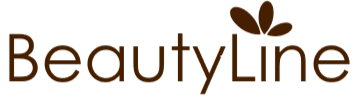 ООО «Элос Медикал»344019, г. Ростов-на-Дону, ул. Верхненольная,д.10тел. (928)190 50 80          beautyline2010@mail.ru         www.beautyline-rostov.ruЛицензия на мед. деятельность № ЛО41-01050-61/00296542 от 24.12.2014Информация об адресах и телефонах учредителя, исполнительного органа субъекта Российской Федерации в сфере охраны здоровья граждан, территориального органа Федеральной службы по надзору в сфере здравоохранения, территориального органа Федеральной службы по надзору в сфере защиты прав потребителей и благополучия человека и территориального фонда обязательного медицинского страхованияТерриториальный орган субъекта Российской Федерации в сфере охраны здоровья граждан               Территориальный орган Росздравнадзора по Ростовской области тел: 268-98-11                Адрес: г. Ростов-на-Дону, ул. Ченцова, д.71/63 БТерриториальный орган Федеральной службы по надзору в сфере здравоохранения                Министерство Здравоохранения Ростовской области тел: 242-30-96                 Адрес: г. Ростов-на-Дону, ул. 1-ой Конной Армии, д.33Территориальный орган Федеральной службы по надзору в сфере защиты прав потребителей и благополучия человекаУправление Федеральной службы по надзору в сфере защиты прав потребителей и благополучия человека тел: 251-04-92Территориальный фонд обязательного медицинского страхованияТерриториальный филиал №1 ТФОМС Ростовской областиАдрес: г. Ростов-на-Дону, пр-т Ворошиловский, 18/18Тел: 240-83-34